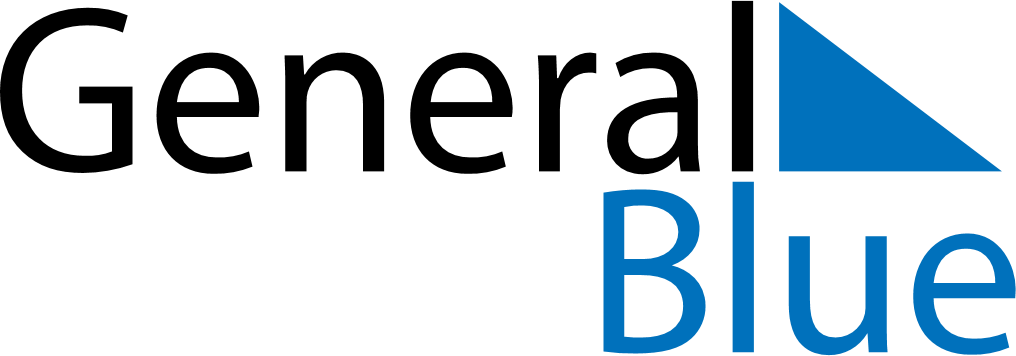 2026 – Q4Zimbabwe  2026 – Q4Zimbabwe  2026 – Q4Zimbabwe  2026 – Q4Zimbabwe  2026 – Q4Zimbabwe  OctoberOctoberOctoberOctoberOctoberOctoberOctoberSUNMONTUEWEDTHUFRISAT12345678910111213141516171819202122232425262728293031NovemberNovemberNovemberNovemberNovemberNovemberNovemberSUNMONTUEWEDTHUFRISAT123456789101112131415161718192021222324252627282930DecemberDecemberDecemberDecemberDecemberDecemberDecemberSUNMONTUEWEDTHUFRISAT12345678910111213141516171819202122232425262728293031Dec 22: Unity DayDec 25: Christmas DayDec 26: Boxing Day